CHARITA PŘELOUČVÝSLEDKY TŘÍKRÁLOVÉ SBÍRKY 2021(v závorce 2020)VÝTĚŽEK SBÍRKY    160 195,- Kč (400 218 Kč)Výnos ze statických pokladniček   123 634,- KčOn-line pokladnička   36 561,- KčOn-line pokladnička zůstává otevřena do 30.4.2021DĚKUJEME všem obcím, dobrovolníkům i Vám všem, kteří jste přispěli!!!+ Kašpar + Melichar + Baltazar 2021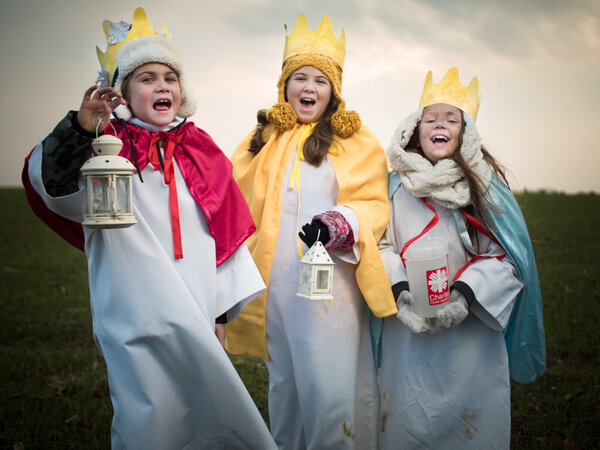 ObecVýtěžekObecVýtěžek1Brloh1 680,00 Kč(7 802,00 Kč)16Sovolusky1 800,00 Kč(8 767,00 Kč)2Břehy3 780,00 Kč(19 927,00 Kč)17Strašov10 301,00 Kč(12 093,00 Kč)3Hlavečník3 785,00 Kč(2 226,00 Kč)18Svinčany3 434,00 Kč(10 841,00 Kč)4Choltice3 995,00 Kč(20 669,00 Kč)19Tetov2 680,00 Kč(5 798,00 Kč)5Jankovice1 200,00 Kč(3 082,00 Kč)20Trnávka1 828,00 Kč(2 978,00 Kč)6Kladruby nad Labem4 164,00 Kč(4 592,00 Kč)21Tupesy2 992,00 Kč(1 346,00 Kč)7Lipoltice 3 184,00 Kč(8 542,00 Kč)22Turkovice + Bumbálka2 927,00 Kč(7 312,00 Kč)8Litošice1 000,00 Kč(3 814,00 Kč)23Urbanice300,00 Kč(4 490,00 Kč)9Mokošín890,00 Kč(5 853,00 Kč)24Újezd u Přelouče 1 340,00 Kč(5 120,00 Kč)10Přelouč26 296,00 (88 644,00 Kč)25Valy1 196,00 Kč(5 997,00 Kč)11Rohovládova Bělá7 301,00 Kč(17 499,00 Kč)26Veselí5 597,00 Kč(10 640,00 Kč)12Řečany nad Labem2 747,00 Kč(24 244,00 Kč)27Voleč4 243,00 Kč(9 410,00 Kč)13Selmice860,00 Kč(1 850,00 Kč)28Vyšehněvice2 138,00 Kč(7 605,00 Kč)14Semín3 985,00 Kč(17 334,00 Kč)29Zdechovice6 232,00 Kč(7 019,00 Kč)15Sopřeč1 870,00 Kč(3 262,00 Kč)30Živanice, Nerad, Dědek9 889,00 Kč(23 564,00 Kč)